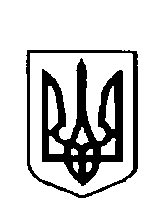 Україна                     ВАРКОВИЦЬКА сільська рада ДУБЕНСЬКОГО району РІВНЕНСЬКОЇ областіВОсьме скликання(п’ятнадцята  сесія) рішенняПро затвердження  технічної документації 
із землеустрою  гр..Шумило Р.І. щодо 
встановлення (відновлення) меж земельної 
ділянки в натурі (на місцевості) для будівництва 
та обслуговування житлового будинку господарських 
будівель і споруд (присадибна ділянка).  	Розглянувши заяву громадянки Шумило Раїси Іванівни, жительки м.Рівне  вул.Соборна, 253/147 про затвердження технічної документації із землеустрою щодо встановлення (відновлення) меж земельної ділянки в натурі (на місцевості), для будівництва та обслуговування житлового будинку господарських будівель і споруд (присадибна ділянка), яка розташована в межах с.Олибів по вул.Зоряна, 19 на території Варковицької сільської ради Дубенського району Рівненської області, керуючись ст..ст. 12, 40, 81, 116, 118, 120, 121, 186 Земельного кодексу України, п.34 ст..26 Закону України  "Про місцеве самоврядування в Україні", сільська рада В И Р І Ш И Л А:	1. Затвердити технічну документацію із землеустрою щодо встановлення (відновлення) меж земельної ділянки в натурі (на місцевості), громадянки Шумило Раїси Іванівни для будівництва та обслуговування житлового будинку господарських будівель і споруд (присадибна ділянка) площею 0,2500га., кадастровий номер 5621687000:09:010:0002, за рахунок земель житлової та громадської забудови, яка розташована в межах с.Олибів по вул.Зоряна, 19 на території Варковицької сільської ради Дубенського району Рівненської області.      	2. Передати громадянці Шумило Раїсі Іванівні у власність земельну ділянку для будівництва та обслуговування житлового будинку господарських будівель і споруд (присадибна ділянка) площею 0,2500га., кадастровий номер 5621687000:09:010:0002 за рахунок земель житлової та громадської забудови, яка розташована  в межах с.Олибів по вул.Зоряна, 19 на території Варковицької сільської ради Дубенського району Рівненської області.	3. Громадянці Шумило Раїсі Іванівні оформити право власності на земельну ділянку в порядку визначеному законодавством.	4. Контроль за виконання даного рішення покласти на землевпорядника сільської ради.   Сільський голова						Юрій ПАРФЕНЮК 24 грудня 2021  року№   689     